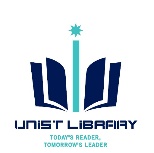 Library Card Application FormGuaranteed Member in the CampusUser ID* Do not fill in it.User Type□Campus Program □Outside Researcher □Entrepreneurship Student □Internship Student □Resident Company □Public Service Worker        (☑)NameDate of BirthPhone Numbere-mailSchool/DepartmentPeriodPayment Account for card issue fee<Card issue fee ₩ 5,000>경남 547-07-0066988 ㈜에스앤아이코퍼(Rules for using a library card)1. A valid library card is required at all times to enter the library.2. Do not lent the library card to others. 3. A child of faculty/staff must return the card before the end of validity period.4. If you lose the card, you must reimburse the cost to reissue it.5. Who lose or damage the materials must reimburse that according to the regulation.I agree to UNIST Library's regulation &to provide my personal information for issuance of the card.                                               Date of Application:            Applicant :                           (Signature )(Rules for using a library card)1. A valid library card is required at all times to enter the library.2. Do not lent the library card to others. 3. A child of faculty/staff must return the card before the end of validity period.4. If you lose the card, you must reimburse the cost to reissue it.5. Who lose or damage the materials must reimburse that according to the regulation.I agree to UNIST Library's regulation &to provide my personal information for issuance of the card.                                               Date of Application:            Applicant :                           (Signature )I guarantee everything in the use of library of the applicant. □(Agree)Guarantor(Student) :                       (Signature )       UNIST LIBRARYI guarantee everything in the use of library of the applicant. □(Agree)Guarantor(Student) :                       (Signature )       UNIST LIBRARY